Об утверждении муниципальной программы «Развитие культуры на территории Муниципального образования Энергетикский поссовет Новоорского района Оренбургской области на 2019-2023 годы» В соответствии со статьей 179 Бюджетного кодекса Российской Федерации, пунктом 12 части 1 статьи 14 Федерального закона от 06 октября 2003 № 131-ФЗ «Об общих принципах организации органов местного самоуправления в Российской Федерации», Законом Российской Федерации от 9 октября . № 3612-I «Основы законодательства Российской Федерации о культуре», Постановлением администрации муниципального образования Энергетикский поссовет от 15.09.2014 № 150-П «Об утверждении порядка разработки, реализации и оценки эффективности муниципальных программ Муниципального образования Энергетикский поссовет Новоорского района Оренбургской области» (с изменениями от 05.10.2017 в редакции Постановления № 157-П и от 27.10.2017 в редакции Постановления № 172-П), руководствуясь Уставом муниципального образования Энергетикский поссовет Новоорского района Оренбургской области, ПОСТАНОВЛЯЮ:Утвердить муниципальную программу «Развитие культуры на территории Муниципального образования Энергетикский поссовет Новоорского района Оренбургской области на 2019-2023 годы», согласно приложению к настоящему постановлению.Бухгалтерии администрации муниципального образования Энергетикский поссовет Новоорского района Оренбургской области при формировании бюджета на 2019 год и плановый период 2020-2021 годов, предусмотреть ассигнования на финансирование указанной муниципальной программы. Признать утратившим силу с 01.01.2019 постановление администрации муниципального образования Энергетикский поссовет Новоорского района Оренбургской области от 10.11.2017 года № 176-П «Об утверждении муниципальной программы «Развитие культуры на территории Муниципального образования Энергетикский поссовет Новоорского района Оренбургской области на 2018-2020 годы».Контроль за исполнением настоящего постановления возложить на заместителя главы администрации по социальным вопросам.Настоящее постановление вступает в силу после его обнародования.Глава муниципального образования  Энергетикский поссовет                                                             А.В.ГоношилкинМУНИЦИПАЛЬНАЯ программа«РАЗВИТИЕ КУЛЬТУРЫ НА ТЕРРИТОРИИ МУНИЦИПАЛЬНОГО ОБРАЗОВАНИЯ ЭНЕРГЕТИКСКИЙ ПОССОВЕТ НОВООРСКОГО РАЙОНА ОРЕНБУРГСКОЙ ОБЛАСТИ НА 2019-2023 ГОДЫ»поселок Энергетик2018 годПАСПОРТ МУНИЦИПАЛЬНОЙ ПРОГРАММЫРаздел 1.  Содержание проблемы и обоснование необходимости решения ее программно-целевым методом Одним из приоритетных направлений социально-экономического развития регионов на период до 2023 года является улучшение условий жизни населения. Максимальная доступность для граждан культурных благ – являются основными показателями повышения качества жизни и развития культуры поселка Энергетик в целом.Современное понимание роли и значения культуры в решении данной задачи требует перехода к качественно новому развитию искусства и самодеятельного творчества, музейного и библиотечного дела, обеспечения равного доступа жителей муниципального образования к культурным ценностям и образования в сфере искусства.Возросло социальное значение учреждений культуры, обеспечивающих досуг, поскольку там, где досуг населения организован на должном уровне, значительно снижен фактор социального неблагополучия (наркомания, алкоголизм, преступность). Заполняя досуг детей и подростков, эти подразделения формируют позитивное отношение к физически и социально здоровой жизни. Ориентированная на улучшение качества жизни населения политика муниципального образования, требует соответствующего качества организации досуга.   К сожалению, в поселке отсутствуют муниципальные учреждения культуры, что препятствует работе и воплощению в жизнь интересных творческих проектов, но, несмотря на это, администрация Муниципального образования Энергетикский поссовет проводит организованную работу в сфере развития культуры, тем самым тесно сотрудничает с организациями и учреждениями, находящимися на территории поселка Энергетик, которые занимаются решением социально-значимых задач, затрагивающих интересы различных слоев и возрастов населения, организуют досуг подростков и молодежи, воспитывают патриотизм, пропаганду здорового образа жизни. Учащиеся и воспитанники образовательных учреждений являются активными участниками мероприятий, проводимых как администрацией Муниципального образования Энергетикский поссовет, так и самими учреждениями.Школа искусств и библиотека ежегодно проводят множество культурно-массовых мероприятий, из них 50% составляют мероприятия для детей. В библиотеке действуют коллективы любительского художественного творчества и клубы по интересам, в которых занимается более 350 человек. Творческие коллективы поселка Энергетик принимают участие и становятся победителями различных грантов, объявляемых российскими организациями. Традиционно учреждения культуры организуют и проводят мероприятия, посвященные социально-значимым и государственным праздникам, оказывают поддержку и содействуют развитию самобытных национальных культур и местных культурных традиций.Программно-целевой метод управления культурным развитием позволит вывести культуру на уровень, позволяющий ей стать полноценным и активным участником социально-экономических процессов, происходящих в Муниципальном образовании Энергетикский поссовет, районе и области. Тесная взаимосвязь процессов, происходящих в сфере культуры,                             с процессами, происходящими в обществе, делает использование программно-целевого метода необходимым условием дальнейшего развития отрасли, концентрации финансовых ресурсов на конкретных объектах и приоритетных направлениях.       Раздел 2.  Основные цели и задачи реализации программыЦель программы: создание условий для культурного досуга жителей посёлка, формирование правильной системы культурных ценностей, развитие творческих способностей, художественного образования и нравственное воспитание детей и молодежи. Задачи программы: организация проведения достаточного количества разносторонних культурно-досуговых мероприятий для жителей посёлка Энергетик.Раздел 3.  Сроки реализации программыСрок действия программы – период с 01.01.2019 года по 31.12.2023 года.Раздел 4.  Система программных мероприятийВ рамках реализации программы предусматривается выполнение мероприятий, сроки и объемы финансирования, которые представлены в  таблице №1. Таблица №1При проведении культурно-досуговых мероприятий администрацией Муниципального образования Энергетикский поссовет в установленном порядке утверждается порядок проведения мероприятия, в котором определяется для каждого конкретного мероприятия цели, задачи и сроки его проведения, состав участников мероприятия и другие сведения по организации и проведению мероприятия.В пределах утверждённых объёмов финансирования на текущий финансовый год на проведение культурно-досуговых мероприятий, запланированных в настоящей муниципальной программе, из бюджета Муниципального образования Энергетикский поссовет могут возмещаться следующие расходы:расходы, связанные с арендой места проведения мероприятия;расходы, связанные с арендой музыкального, светового оборудования, инвентаря, вспомогательных средств;расходы, связанные с обеспечением оформления мест проведения  культурно-досугового мероприятия;расходы, связанные с постановкой театрализованных и концертных программ;расходы на услуги транспортных средств; расходы, связанные с изготовлением и размещением наружной   рекламы, стендов, баннеров, информированием населения о проведении культурно-досугового мероприятия;расходы на приобретение и проведение фейерверков;расходы по изготовлению и приобретению сувенирной продукции.Раздел 4.2. Перечень и характеристика основных мероприятий муниципальной программыТаблица №2Раздел 5. Ресурсное обеспечение программыИсточниками финансирования муниципальной программы «Развитие культуры на территории Муниципального образования Энергетикский поссовет Новоорского района Оренбургской области на 2019-2023 годы» являются средства местного бюджета.Таблица №3Раздел 6. Механизм реализации программы и отчетность по мероприятиямОрганизацией управления программой занимается администрация Муниципального образования Энергетикский поссовет Новоорского района Оренбургской области.Отчеты о ходе реализации программы готовятся заместителем главы администрации Муниципального образования Энергетикский поссовет по социальным вопросам.Отчет предоставляется ежегодно, в письменной форме, не позднее 1 марта следующего годаВ отчете должны быть указаны результаты выполнения каждого из мероприятий программы и фактической суммы финансирования по каждому из мероприятий.Финансовый контроль за целевым использованием бюджетных средств возлагается на бухгалтерию администрации Муниципального образования Энергетикский поссовет Новоорского района Оренбургской области. Раздел  7.  Оценка социальной, экономической эффективности реализации программыОценка эффективности программы обеспечивается посредством ведения разработчиком программы постоянного мониторинга реализации программных мероприятий и ежегодной оценки степени достижения цели программы в процессе решения поставленных задач.Для количественной оценки эффективности программы используется следующая система целевых индикаторов и показателей, позволяющая оценить ход и результативность решения поставленных задач по ключевым направлениям развития отрасли «культура» и определить ее влияние на социально-экономическое развитие поселка:Целевые индикаторы, показатели эффективности реализации программы и методика их расчета отражены в таблице №4                                                                                     Таблица №4Источником данных для расчета служит отчет заместителя главы администрации по социальным вопросам, а также финансовые документы.Реализация мероприятий программы призвана обеспечить создание благоприятных условий для расширения участия населения в культурно-досуговой жизни Муниципального образования Энергетикский поссовет Новоорского района Оренбургской области.Социальный эффект реализации программы носит отсроченный характер и проявляется в увеличении интеллектуального потенциала жителей поселка, изменении их ценностных ориентаций и норм поведения, сказывается на модернизации всего общества.Формирование благоприятной культурной среды влияет в итоге не только на общую социальную атмосферу, но и на экономическое развитие поселка. Высокая духовность населения будет способствовать успешному решению стратегических задач и определять в значительной степени будущее поселка Энергетик.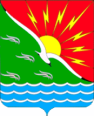 АДМИНИСТРАЦИЯМУНИЦИПАЛЬНОГО              ОБРАЗОВАНИЯЭНЕРГЕТИКСКИЙ ПОССОВЕТНОВООРСКОГО РАЙОНАОРЕНБУРГСКОЙ ОБЛАСТИ          П О С Т А Н О В Л Е Н И ЕПРОЕКТ        «___»  ноября 2018 года  № ___-ППриложениеК постановлению администрации мцниципального образования Энергетикский поссовет Новоорского района Оренбургской областиот __________ № _____-ПНаименование программы Муниципальная программа «Развитие культуры на территории  Муниципального образования Энергетикский поссовет  Новоорского района Оренбургской области на 2019-2023 годы»Основание для разработки программы Федеральный закон от 06.10.2003 № 131-ФЗ «Об общих принципах организации местного самоуправления в Российской Федерации»;Закон Российской Федерации от 9 октября .  № 3612-I «Основы законодательства Российской Федерации о культуре»;Постановление администрации муниципального образования Энергетикский поссовет от 15.09.2014 № 150-П «Об утверждении порядка разработки, реализации и оценки эффективности муниципальных программ Муниципального образования Энергетикский поссовет Новоорского района Оренбургской области» (с изменениями от 05.10.2017 в редакции Постановления № 157-П и от 27.10.2017 в редакции Постановления № 172-П);Устав Муниципального образования Энергетикский поссовет Новоорского района Оренбургской области.Заказчик-координатор программы Администрация Муниципального образования Энергетикский поссовет Новоорского района Оренбургской области.Ответственный исполнитель программы Заместитель главы администрации по социальным вопросам Муниципального образования Энергетикский поссовет Новоорского района Оренбургской области.Соисполнитель программы Сторонние организации и физические лица на основании заключенных контрактов, договоров.Цели и задачи программы Основная цель реализации программы: создание условий для культурного досуга жителей посёлка, формирование правильной системы культурных ценностей, развитие патриотизма, творческих способностей и нравственное воспитание детей и молодежи.Задачи, решение которых необходимо для достижения целей: организация проведения достаточного количества разносторонних культурно-досуговых мероприятий для жителей посёлка Энергетик. Основные показатели результативности выполнения программы Количество успешно проведенных культурно-досуговых мероприятий. Сроки (этапы) реализации программы Период с 01.01.2019 года по 31.12.2023 годаФинансовое обеспечение программных мероприятий программы Финансовое обеспечение мероприятий предусмотрено за счет средств местного бюджета и средств сторонних организаций. Общая сумма затрат на 2019-2023 гг. составляет                      25 891 470,30 (двадцать пять миллионов восемьсот девяносто одна тысяча четыреста семьдесят) рублей 30 копеек, в том числе:2019 год – 5 258 294,06 (пять миллионов двести пятьдесят восемь тысяч двести девяносто четыре) рубля 06 копеек, за счет средств местного бюджета;2020 год – 5 158 294,06 (пять миллионов сто пятьдесят восемь тысяч двести девяносто четыре) рубля 06 копеек, за счет средств местного бюджета;2021 год – 5 158 294,06 (пять миллионов сто пятьдесят восемь тысяч двести девяносто четыре) рубля 06 копеек, за счет средств местного бюджета;2022 год - 5 158 294,06 (пять миллионов сто пятьдесят восемь тысяч двести девяносто четыре) рубля 06 копеек, за счет средств местного бюджета;2023 год - 5 158 294,06 (пять миллионов сто пятьдесят восемь тысяч двести девяносто четыре) рубля 06 копеек, за счет средств местного бюджета.Ожидаемый результат реализации программы Рост вовлеченности жителей в культурную жизнь посёлка Энергетик путем создания условий для их творческой самореализации и доступа к культурным ценностям, следствием чего является повышение общего уровня интеллектуального развития, культуры и патриотизма среди населения.№Наименование мероприятияСрок реали-зации меро-приятияОбъемы финансирования  (местный бюджет), рублейОбъемы финансирования  (местный бюджет), рублейОбъемы финансирования  (местный бюджет), рублейОбъемы финансирования  (местный бюджет), рублейОбъемы финансирования  (местный бюджет), рублейИсполнитель№Наименование мероприятияСрок реали-зации меро-приятия20192020202120222023ИсполнительВсего по программе2019-20235 258 294,065 158 294,065 158 294,065 158 294,065 158 294,06Администрация муниципального образования Энергетикский поссовет Новоорского района Оренбургской области и сторонние организации на основании заключенных контрактов, договоров4.1 Культурно-массовые поселковые мероприятия4.1 Культурно-массовые поселковые мероприятия4.1 Культурно-массовые поселковые мероприятия4.1 Культурно-массовые поселковые мероприятия4.1 Культурно-массовые поселковые мероприятия4.1 Культурно-массовые поселковые мероприятия4.1 Культурно-массовые поселковые мероприятия4.1 Культурно-массовые поселковые мероприятия4.1 Культурно-массовые поселковые мероприятия1Благотворительная Рождественская елка (место проведения (площадь перед ДК «Современник»)Январь 20002000200020002000Администрация муниципального образования Энергетикский поссовет Новоорского района Оренбургской области и сторонние организации на основании заключенных контрактов, договоров2Дискотека для молодежи (ДК "Современник")Январь00000Администрация муниципального образования Энергетикский поссовет Новоорского района Оренбургской области и сторонние организации на основании заключенных контрактов, договоров3Закрытие поселковой елки Январь9 3059 3059 3059 3059 305Администрация муниципального образования Энергетикский поссовет Новоорского района Оренбургской области и сторонние организации на основании заключенных контрактов, договоров4Акция «Долг» - встреча с воинами-интернацио-налистамиФевраль22 30522 30522 3052230522305Администрация муниципального образования Энергетикский поссовет Новоорского района Оренбургской области и сторонние организации на основании заключенных контрактов, договоров5Мероприятия посвященные Дню защитника отечестваФевраль00000Администрация муниципального образования Энергетикский поссовет Новоорского района Оренбургской области и сторонние организации на основании заключенных контрактов, договоров6«Широкая Масленица» - народное гулянье для жителей поселка (место проведения:                  площадь перед ДК «Современник», ДК «Современник»)Март00000Администрация муниципального образования Энергетикский поссовет Новоорского района Оренбургской области и сторонние организации на основании заключенных контрактов, договоров7Международный женский деньМарт1730517305173051730517305Администрация муниципального образования Энергетикский поссовет Новоорского района Оренбургской области и сторонние организации на основании заключенных контрактов, договоров8Дискотека для молодежи (ДК "Современник")Март00000Администрация муниципального образования Энергетикский поссовет Новоорского района Оренбургской области и сторонние организации на основании заключенных контрактов, договоров9«Мы дарим праздник» - встреча с работниками культуры поселка ЭнергетикМарт00000Администрация муниципального образования Энергетикский поссовет Новоорского района Оренбургской области и сторонние организации на основании заключенных контрактов, договоровИтого 1 кварталИтого 1 кварталИтого 1 квартал50 91550 91550 9155091550915Администрация муниципального образования Энергетикский поссовет Новоорского района Оренбургской области и сторонние организации на основании заключенных контрактов, договоров10Фестиваль многодетных семейАпрель00000Администрация муниципального образования Энергетикский поссовет Новоорского района Оренбургской области и сторонние организации на основании заключенных контрактов, договоров11Дискотека для молодежи (ДК "Современник")Апрель00000Администрация муниципального образования Энергетикский поссовет Новоорского района Оренбургской области и сторонние организации на основании заключенных контрактов, договоров12Встреча с участниками ликвидации аварии на Чернобыльской атомной электростанции имени Ленина (подарки)Апрель173051730517 30517 30517 305Администрация муниципального образования Энергетикский поссовет Новоорского района Оренбургской области и сторонние организации на основании заключенных контрактов, договоров13Фестиваль детской самодеятельности (подарки, благодарности)Май73057305730573057305Администрация муниципального образования Энергетикский поссовет Новоорского района Оренбургской области и сторонние организации на основании заключенных контрактов, договоров14День Победы (место проведения: обелиск Славы,                   ДК «Современник»)Май9500095000950009500095000Администрация муниципального образования Энергетикский поссовет Новоорского района Оренбургской области и сторонние организации на основании заключенных контрактов, договоров15Дискотека 1 мая для молодежи (ДК "Современник")Май00000Администрация муниципального образования Энергетикский поссовет Новоорского района Оренбургской области и сторонние организации на основании заключенных контрактов, договоров16Поселковый праздник «С днем рождения, Энергетик!» (площадь ДК «Современник»)Май9500095000950009500095000Администрация муниципального образования Энергетикский поссовет Новоорского района Оренбургской области и сторонние организации на основании заключенных контрактов, договоров17День детства. Фестиваль-конкурс «Звездочки Энергетика»Июнь00000Администрация муниципального образования Энергетикский поссовет Новоорского района Оренбургской области и сторонние организации на основании заключенных контрактов, договоров18"День России" (площадь ДК "Современник")Июнь1000010000100001000010000Администрация муниципального образования Энергетикский поссовет Новоорского района Оренбургской области и сторонние организации на основании заключенных контрактов, договоров19День памяти и скорбиИюнь1730517305173051730517305Администрация муниципального образования Энергетикский поссовет Новоорского района Оренбургской области и сторонние организации на основании заключенных контрактов, договоров20День молодежи, дискотека (место проведения: площадь перед ДК «Современник») Июнь00000Администрация муниципального образования Энергетикский поссовет Новоорского района Оренбургской области и сторонние организации на основании заключенных контрактов, договоров21Праздник «День семьи, любви и верности» (место проведения: библиотека п. Энергетик)Июнь1730517305173051730517305Администрация муниципального образования Энергетикский поссовет Новоорского района Оренбургской области и сторонние организации на основании заключенных контрактов, договоровИтого 2 кварталИтого 2 кварталИтого 2 квартал259220259220259220259220259220Администрация муниципального образования Энергетикский поссовет Новоорского района Оренбургской области и сторонние организации на основании заключенных контрактов, договоров22День Нептуна, открытие купального сезона (место проведения: поселковый пляж, площадь перед ДК «Современник»Июль6000060000600006000060000Администрация муниципального образования Энергетикский поссовет Новоорского района Оренбургской области и сторонние организации на основании заключенных контрактов, договоров23Акция - «Детская площадка»Июль73057305730573057305Администрация муниципального образования Энергетикский поссовет Новоорского района Оренбургской области и сторонние организации на основании заключенных контрактов, договоров24Дискотека для молодежи на площади (место проведения: площадь перед ДК «Современник»)Июль00000Администрация муниципального образования Энергетикский поссовет Новоорского района Оренбургской области и сторонние организации на основании заключенных контрактов, договоров25Акция - «Здравствуй школа»Август3730537305373053730537305Администрация муниципального образования Энергетикский поссовет Новоорского района Оренбургской области и сторонние организации на основании заключенных контрактов, договоров26Дискотека для молодежи на площади (место проведения: площадь перед ДК «Современник»)Август00000Администрация муниципального образования Энергетикский поссовет Новоорского района Оренбургской области и сторонние организации на основании заключенных контрактов, договоров27День знаний - дискотека для школьников (ДК "Современник") Сентябрь00000Администрация муниципального образования Энергетикский поссовет Новоорского района Оренбургской области и сторонние организации на основании заключенных контрактов, договоров28«Осеннее изобилие» - праздник урожаяСентябрь1030510305103051030510305Администрация муниципального образования Энергетикский поссовет Новоорского района Оренбургской области и сторонние организации на основании заключенных контрактов, договоровИтого 3 кварталИтого 3 кварталИтого 3 квартал114915114915114915114915114915Администрация муниципального образования Энергетикский поссовет Новоорского района Оренбургской области и сторонние организации на основании заключенных контрактов, договоров29Международный День  пожилого человека Октябрь2730527305273052730527305Администрация муниципального образования Энергетикский поссовет Новоорского района Оренбургской области и сторонние организации на основании заключенных контрактов, договоров30Дискотека для пожилых граждан (ДК "Современник")Октябрь00000Администрация муниципального образования Энергетикский поссовет Новоорского района Оренбургской области и сторонние организации на основании заключенных контрактов, договоров31Акция «Сердце  матери»Ноябрь73057305730573057305Администрация муниципального образования Энергетикский поссовет Новоорского района Оренбургской области и сторонние организации на основании заключенных контрактов, договоров32Дискотека ко Дню народного единства (ДК "Современник")Ноябрь00000Администрация муниципального образования Энергетикский поссовет Новоорского района Оренбургской области и сторонние организации на основании заключенных контрактов, договоров33Фестиваль рабочей молодежиДекабрь00000Администрация муниципального образования Энергетикский поссовет Новоорского района Оренбургской области и сторонние организации на основании заключенных контрактов, договоров34Конкурс творческих работ детей – инвалидов и детей из малообеспеченных семей – «Я все могу».Декабрь2230522305223052230522305Администрация муниципального образования Энергетикский поссовет Новоорского района Оренбургской области и сторонние организации на основании заключенных контрактов, договоров35Открытие зимнего городкаДекабрь20002000200020002000Администрация муниципального образования Энергетикский поссовет Новоорского района Оренбургской области и сторонние организации на основании заключенных контрактов, договоров36Новогодняя дискотека ("ДК "Современник")Декабрь00000Администрация муниципального образования Энергетикский поссовет Новоорского района Оренбургской области и сторонние организации на основании заключенных контрактов, договоров37«Новый год стучится в двери» - открытие елки (место проведения: площадь перед ДК «Современник») Новогодний салютДекабрь1500015000150001500015000Администрация муниципального образования Энергетикский поссовет Новоорского района Оренбургской области и сторонние организации на основании заключенных контрактов, договоровИтого 4 кварталИтого 4 кварталИтого 4 квартал7391573915739157391573915Администрация муниципального образования Энергетикский поссовет Новоорского района Оренбургской области и сторонние организации на основании заключенных контрактов, договоровИтого по разделуИтого по разделуИтого по разделу498 965498 965498 965498 965498 965Администрация муниципального образования Энергетикский поссовет Новоорского района Оренбургской области и сторонние организации на основании заключенных контрактов, договоров№ п/пМероприятияКоды бюджетной классификацииОбъем финансирования из местного бюджета, руб.Объем финансирования из местного бюджета, руб.Объем финансирования из местного бюджета, руб.Объем финансирования из местного бюджета, руб.Объем финансирования из местного бюджета, руб.№ п/пМероприятияКоды бюджетной классификации201920202021202220231Благотворительная Рождественская елкаДля проведения мероприятия: 11208010800100010 240000001Благотворительная Рождественская елкаДля оплаты призов: 11208010800100010 240200020002000200020002Дискотека для молодежиДля проведения мероприятия: 11208010800100010 240000002Дискотека для молодежиДля оплаты призов: 11208010800100010 240000003Закрытие поселковой елки Для проведения мероприятия: 11208010800100010 240730573057305730573053Закрытие поселковой елки Для оплаты призов: 11208010800100010 240200020002000200020004Акция «Долг» – встреча с воинами- интернационалистамиДля проведения мероприятия: 11208010800100010 240730573057305730573054Акция «Долг» – встреча с воинами- интернационалистамиДля оплаты призов: 11208010800100010 24015000150001500015000150005Мероприятия посвященные Дню защитника отечестваДля проведения мероприятия: 11208010800100010 240000005Мероприятия посвященные Дню защитника отечестваДля оплаты призов: 11208010800100010 240000006«Широкая Масленица» - народное гулянье для жителей поселкаДля проведения мероприятия: 11208010800100010 240000006«Широкая Масленица» - народное гулянье для жителей поселкаДля оплаты призов: 11208010800100010 240000007Международный женский день Для проведения мероприятия: 11208010800100010 240730573057305730573057Международный женский день Для оплаты призов: 11208010800100010 24010000100001000010000100008Дискотека для молодежиДля проведения мероприятия: 11208010800100010 240000008Дискотека для молодежиДля оплаты призов: 11208010800100010 240000009«Мы дарим праздник» - встреча с работниками культуры  поселка Энергетик Для проведения мероприятия: 11208010800100010 240000009«Мы дарим праздник» - встреча с работниками культуры  поселка Энергетик Для оплаты призов: 11208010800100010 2400000010Фестиваль многодетных семей Для проведения мероприятия: 11208010800100010 2400000010Фестиваль многодетных семей Для проведения мероприятия: 11208010800100010 2400000011Дискотека для молодежиДля оплаты призов: 11208010800100010 2400000011Дискотека для молодежиДля проведения мероприятия: 11208010800100010 2400000012Встреча с участниками ликвидации аварии на Чернобыльской атомной электростанции имени ЛенинаДля оплаты призов: 11208010800100010 2407305730573057305730512Встреча с участниками ликвидации аварии на Чернобыльской атомной электростанции имени ЛенинаДля проведения мероприятия: 11208010800100010 240100001000010000100001000013День детства – фестиваль детской самодеятельностиДля оплаты призов: 11208010800100010 2407305730573057305730513День детства – фестиваль детской самодеятельностиДля проведения мероприятия: 11208010800100010 2400000014Дискотека 1 мая для молодежиДля оплаты призов: 11208010800100010 2400000014Дискотека 1 мая для молодежиДля проведения мероприятия: 11208010800100010 2400000015День Победы (салют)Для оплаты призов: 11208010800100010 240950009500095000950009500015День Победы (салют)Для проведения мероприятия: 11208010800100010 2400000016Поселковый праздник «С днем рождения, Энергетик!»Для оплаты призов: 11208010800100010 240950009500095000950009500016Поселковый праздник «С днем рождения, Энергетик!»Для проведения мероприятия: 11208010800100010 2400000017Праздник детства. Фестиваль-конкурс «Звездочки Энергетика»Для оплаты призов: 11208010800100010 2400000017Праздник детства. Фестиваль-конкурс «Звездочки Энергетика»Для проведения мероприятия: 11208010800100010 2400000018"День России"Для оплаты призов: 11208010800100010 240100001000010000100001000018"День России"Для проведения мероприятия: 11208010800100010 2400000019День памяти и скорби (венки, свечи)Для оплаты призов: 11208010800100010 2407305730573057305730519День памяти и скорби (венки, свечи)Для проведения мероприятия: 11208010800100010 240100001000010000100001000020День молодежи, дискотекаДля оплаты призов: 11208010800100010 2400000020День молодежи, дискотекаДля проведения мероприятия: 11208010800100010 2400000021Праздник "День семьи, любви и верностиДля проведения мероприятия: 11208010800100010 2407305730573057305730521Праздник "День семьи, любви и верностиДля оплаты призов: 11208010800100010 240100001000010000100001000022День Нептуна, открытие купального сезонаДля проведения мероприятия: 11208010800100010 240600006000060000600006000022День Нептуна, открытие купального сезонаДля оплаты призов: 11208010800100010 2400000023Акция - «Детская площадка»Для проведения мероприятия: 11208010800100010 2407305730573057305730523Акция - «Детская площадка»Для оплаты призов: 11208010800100010 2400000024Дискотека для молодежи на площади перед ДК «Современник»Для проведения мероприятия: 11208010800100010 2400000024Дискотека для молодежи на площади перед ДК «Современник»Для оплаты призов: 11208010800100010 2400000025Акция - «Здравствуй школа» (школьные наборы для детей малообеспеченных семей)Для проведения мероприятия: 11208010800100010 2407305730573057305730525Акция - «Здравствуй школа» (школьные наборы для детей малообеспеченных семей)Для оплаты призов: 11208010800100010 240300003000030000300003000026Дискотека для молодежи на площади перед ДК «Современник»Для проведения мероприятия: 11208010800100010 2400000026Дискотека для молодежи на площади перед ДК «Современник»Для оплаты призов: 11208010800100010 2400000027День знаний – конкурсная развлекательная программа «Возьми в дорогу увлеченность»Для проведения мероприятия: 11208010800100010 2400000027День знаний – конкурсная развлекательная программа «Возьми в дорогу увлеченность»Для оплаты призов: 11208010800100010 2400000028«Осеннее изобилие» - праздник урожаяДля проведения мероприятия: 11208010800100010 2407305730573057305730528«Осеннее изобилие» - праздник урожаяДля оплаты призов: 11208010800100010 2403000300030003000300029Международный День  пожилого человека Для проведения мероприятия: 11208010800100010 2407305730573057305730529Международный День  пожилого человека Для оплаты призов: 11208010800100010 240200002000020000200002000030Дискотека для пожилых людейДля проведения мероприятия: 11208010800100010 2400000030Дискотека для пожилых людейДля оплаты призов: 11208010800100010 2400000031Акция «Сердце  матери»Для проведения мероприятия: 11208010800100010 2407305730573057305730531Акция «Сердце  матери»Для проведения мероприятия: 11208010800100010 2400000032Дискотека ко Дню народного единстваДля оплаты призов: 11208010800100010 2400000032Дискотека ко Дню народного единстваДля проведения мероприятия: 11208010800100010 2400000033Фестиваль работающей молодежиДля оплаты призов: 11208010800100010 2400000033Фестиваль работающей молодежиДля проведения мероприятия: 11208010800100010 2400000034Конкурс творческих работ детей-инвалидов и детей из малообеспеченных семей – «Я все могу»Для оплаты призов: 11208010800100010 2407305730573057305730534Конкурс творческих работ детей-инвалидов и детей из малообеспеченных семей – «Я все могу»Для проведения мероприятия: 11208010800100010 240150001500015000150001500035Открытие зимнего городка Для оплаты призов: 11208010800100010 2400000035Открытие зимнего городка Для проведения мероприятия: 11208010800100010 2402000200020002000200036Новогодняя дискотекаДля проведения мероприятия: 11208010800100010 2400000036Новогодняя дискотекаДля оплаты призов: 11208010800100010 2400000037«Новый год стучится в двери» - открытие елки (новогодний салют)Для проведения мероприятия: 11208010800100010 240150001500015000150001500037«Новый год стучится в двери» - открытие елки (новогодний салют)Для оплаты призов: 11208010800100010 24000000ВсегоВсегоВсего498965,00498965,00498965,00498965,00498965,00Раздел 4.3.  Создание условий для организации досуга и обеспечения жителей поселения услугами учреждения культуры, организация библиотечного обслуживания Раздел 4.3.  Создание условий для организации досуга и обеспечения жителей поселения услугами учреждения культуры, организация библиотечного обслуживания Раздел 4.3.  Создание условий для организации досуга и обеспечения жителей поселения услугами учреждения культуры, организация библиотечного обслуживания Раздел 4.3.  Создание условий для организации досуга и обеспечения жителей поселения услугами учреждения культуры, организация библиотечного обслуживания Раздел 4.3.  Создание условий для организации досуга и обеспечения жителей поселения услугами учреждения культуры, организация библиотечного обслуживания Раздел 4.3.  Создание условий для организации досуга и обеспечения жителей поселения услугами учреждения культуры, организация библиотечного обслуживания Раздел 4.3.  Создание условий для организации досуга и обеспечения жителей поселения услугами учреждения культуры, организация библиотечного обслуживания 201920202021202220231Фонд оплаты труда работникам культуры и библиотеки2626544,262626544,262626544,262626544,262626544,262Начисления 30,2 %793216,36793216,36793216,36793216,36793216,363Межбюджетные трансферты на повышение заработной платы (областной бюджет)0,000,000,000,000,004Межбюджетные трансферты на повышение заработной платы (местный бюджет)0,000,000,000,000,005Оплата по договорам ГПХ – уборщицам – 2 человека263097,12263097,12263097,12263097,12263097,126Оплата по договорам ГПХ – руководителям творческих коллективов640584,00640584,00640584,00640584,00640584,007Закупка основных средств0,000,000,000,000,008Закупка товаров в сфере информационно-коммуникационных технологий0,000,000,000,000,009Подписка25000,0025000,0025000,0025000,0025000,0010Приобретение книг (пополнение книжного фонда)100 000,00000011Оплата отпускных работникам культуры238776,75238776,75238776,75238776,75238776,7512Начисления (отпускные) 30.2%72110,5772110,5772110,5772110,5772110,57Итого по разделу 4.3.Итого по разделу 4.3.4759329,064659329,064659329,064659329,064659329,0620192020202120222023Общая сумма ассигнований на финансирование программы, руб., в том числе:5258294,065158294,065158294,065158294,065158294,06Создание условий для организации досуга и обеспечения жителей поселения услугами учреждения культуры, организация библиотечного обслуживания КБК 112 0801 08002 60030 5404759329,064659329,064659329,064659329,064659329,06для проведения мероприятий КБК 112 0801 08001 00010 240369965,00369965,00369965,00369965,00369965,00для оплаты призов (местный бюджет) КБК 112 0801 08001 00010 240129000,00129000,00129000,00129000,00129000,00ПоказателиЕдиница измеренияФактический показатель 2018 годОжидаемый показатель 2019 годПлановый показатель 2020 годПлановый показатель 2021 годПлановый показатель 2022 годПлановый показатель 2023 годЗадача: организация проведения достаточного количества разносторонних культурно-досуговых мероприятий для жителей посёлка ЭнергетикЗадача: организация проведения достаточного количества разносторонних культурно-досуговых мероприятий для жителей посёлка ЭнергетикЗадача: организация проведения достаточного количества разносторонних культурно-досуговых мероприятий для жителей посёлка ЭнергетикЗадача: организация проведения достаточного количества разносторонних культурно-досуговых мероприятий для жителей посёлка ЭнергетикЗадача: организация проведения достаточного количества разносторонних культурно-досуговых мероприятий для жителей посёлка ЭнергетикЗадача: организация проведения достаточного количества разносторонних культурно-досуговых мероприятий для жителей посёлка ЭнергетикЗадача: организация проведения достаточного количества разносторонних культурно-досуговых мероприятий для жителей посёлка ЭнергетикЗадача: организация проведения достаточного количества разносторонних культурно-досуговых мероприятий для жителей посёлка ЭнергетикКоличество успешно проведенных культурно-досуговых мероприятий для детейПроцентное отношение успешно реализованных культурно-досуговых мероприятий к запланированному количеству мероприятий100100100100100100Количество успешно проведенных культурно-досуговых мероприятий для взрослыхПроцентное отношение успешно реализованных культурно-досуговых мероприятий к запланированному количеству мероприятий100100100100100100